Р О С С И Й С К А Я   Ф Е Д Е Р А Ц И Я Б Е Л Г О Р О Д С К А Я   О Б Л А С Т Ь 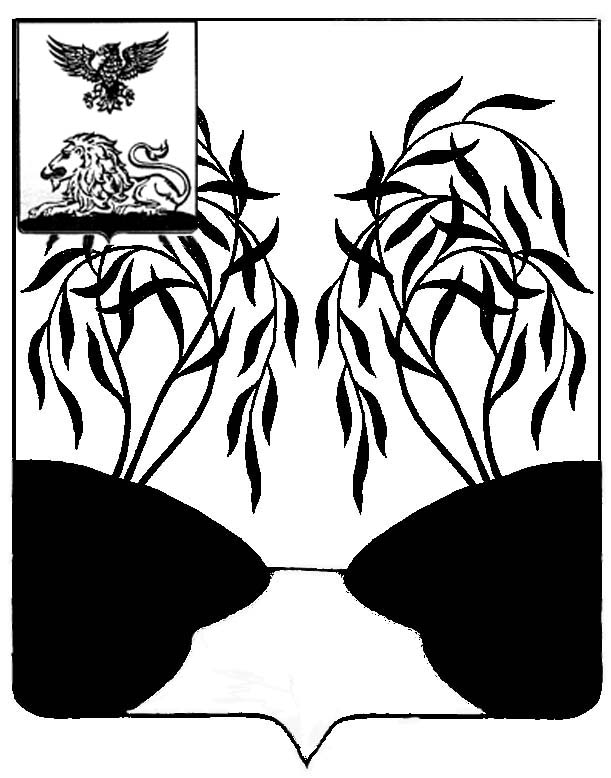 МУНИЦИПАЛЬНЫЙ  СОВЕТ  МУНИЦИПАЛЬНОГО РАЙОНА «РАКИТЯНСКИЙ РАЙОН» БЕЛГОРОДСКОЙ  ОБЛАСТИ Четвертое  заседание Муниципального совета Р Е Ш Е Н И Еот 26 декабря 2023  года                                                                                       № 5 О приеме полномочий по осуществлению  внешнего муниципального финансового контроляРуководствуясь пунктом 11 статьи 3 Федерального закона от 07.02.2011 № 6-ФЗ «Об общих принципах организации и деятельности контрольно-счетных органов субъектов Российской Федерации и муниципальных образований», Уставом муниципального района «Ракитянский район», на основании решений поселковых и земских собраний поселений « О передаче Контрольно-счетной комиссией муниципального района «Ракитянский район» Белгородской области полномочий Контрольно-счетной комиссий поселения по осуществлению внешнего муниципального финансового контроля»  Муниципальный совет Ракитянского района р е ш и л:1.Принять Контрольно-счетной комиссии муниципального района «Ракитянский район» Белгородской области полномочия  с 01 января 2024 года Контрольно-счетных комиссий: городского поселение «Посёлок Ракитное», городского поселение «Посёлок Пролетарский», Бобравского сельское поселение, Венгеровского сельское поселение, Введено-Готнянского сельское поселение, Вышнепенского сельское поселение, Дмитриевского сельское поселение, Зинаидинского сельское поселение, Илёк-Кошарского сельское поселение, Нижнепенского сельское поселение, Солдатского сельское поселение , Трефиловского сельское поселение, Центрального сельское поселение муниципального района по осуществлению внешнего муниципального финансового контроля.2. Утвердить проект соглашения о приеме полномочий Контрольно-счетной комиссии муниципального района «Ракитянский район» Белгородской области  полномочий Контрольно-счетных комиссий поселений по осуществлению внешнего муниципального финансового контроля (прилагается).3 Председателю  Муниципального совета Ракитянского  района  (Зубатовой Н.М.) заключить с представительными органами поселений, входящих  в состав Ракитянского района, соглашения о приеме Контрольно-счетной комиссии муниципального образования «Ракитянский район» Белгородской области полномочий Контрольно-счетных комиссий поселений по осуществлению внешнего муниципального финансового контроля.4. Контрольно-счетной комиссии муниципального района «Ракитянский район» Белгородской области (Еволенко Ж.М.) организовать исполнение полномочий Контрольно-счетных комиссий поселений по осуществлению внешнего муниципального финансового контроля.5. Настоящее  решение вступает в силу  с 1  января 2024 года.6. Контроль за исполнением настоящего решения возложить на постоянную комиссию по экономическому развитию, бюджету и налоговой политике (Мудрая Е.В.)Председатель Муниципального совета                                                                 Н.М. Зубатова  УтвержденорешениемМуниципального советаРакитянского районаот 26 декабря 2023  года № 5СОГЛАШЕНИЕмежду Муниципальным советом Ракитянского района и_____________ собранием_________________________поселения о передаче Контрольно-счетной комиссии Ракитянского района полномочий  контрольно-счетного органа _______________________поселения по осуществлению внешнего муниципального финансового контроля«___»_______20__ года                                                                            п. РакитноеВ целях реализации Бюджетного кодекса Российской Федерации, в соответствии с Федеральным законом от 06 октября 2003 года № 131-ФЗ «Об общих принципах организации местного самоуправления в Российской Федерации», Федеральным законом от 07.12.2011 № 6-ФЗ «Об общих принципах организации и деятельности контрольно-счетных органов субъектов Российской Федерации и муниципальных образований», Муниципальный совет муниципального района «Ракитянский район» в лице Председателя Муниципального совета Ракитянского района __________________, действующего на основании Устава муниципального района «Ракитянский район» Белгородской области, Контрольно-счетной комиссии муниципального района «Ракитянский район» Белгородской области  в лице председателя __________________ действующего на основании Положения о Контрольно-счетной комиссии муниципального района «Ракитянский район» Белгородской области Ракитянского района, и ________________ собрания ___________ поселения (далее – представительный орган ___________ поселения) в лице главы сельского поселения (председатель поселкового собрания)  _________________________, действующей на основании Устава _________________________ поселения, далее именуемые «Стороны», заключили настоящее Соглашение (далее «Соглашение») во исполнение решения Муниципального совета Ракитянского района от __________ и решения __________________собрания __________________ поселения от ___________ о нижеследующем:    1. Предмет Соглашения1.1. Предметом настоящего Соглашения является передача Контрольно-счетной комиссии муниципального района «Ракитянский район»  Белгородской области полномочий Контрольно-счетной комиссии поселения по осуществлению внешнего муниципального финансового контроля и передача из бюджета поселения в бюджет района межбюджетных трансфертов на осуществление переданных полномочий.1.2. Контрольно-счетной комиссии муниципального района «Ракитянский район» Белгородской области передаются следующие полномочия контрольно-счетной комиссии поселения:1.2.1 внешняя проверка годового отчета об исполнении бюджета поселения;1.2.2 экспертиза проекта бюджета поселения;1.2.3 другие полномочия контрольно-счетной комиссии поселения, установленные федеральными законами, законами Белгородской области, Уставом поселения и иными нормативно-правовыми актами.1.3. Внешняя проверка годового отчета об исполнении бюджета поселения и экспертиза проекта бюджета поселения ежегодно включаются в планы работы Контрольно-счетной комиссии муниципального района «Ракитянский район» Белгородской области.1.4. Другие контрольные и экспертно-аналитические мероприятия включаются в планы работы Контрольно-счетной комиссии муниципального района «Ракитянский район» с его согласия по предложению ___________________ собрания.1.5. Поручения ___________________ собрания  подлежат обязательному включению в планы работы Контрольно-счетной комиссии муниципального района «Ракитянский район» Белгородской области при условии предоставления достаточных ресурсов для их исполнения.2. Срок действия Соглашения           2.1. Соглашение заключено на срок один год и действует в период   с 1 января . по 31 декабря .3. Права и обязанности Сторон:3.1. Муниципальный совет Ракитянского района:3.1.1 устанавливает в муниципальных правовых актах полномочия контрольно-счетной Комиссии муниципального района «Ракитянский район» Белгородской области по осуществлению предусмотренных настоящим Соглашением полномочий;3.1.2  устанавливает штатную численность Контрольно-счетной комиссии муниципального района «Ракитянский район» Белгородской области с учетом необходимости осуществления предусмотренных настоящим Соглашением полномочий;3.1.3 может устанавливать случаи и порядок использования собственных материальных ресурсов и финансовых средств Ракитянского района для осуществления предусмотренных настоящим Соглашением полномочий;3.1.4 имеет право получать от Контрольно-счетной комиссии муниципального района «Ракитянский район» Белгородской области информацию об осуществлении предусмотренных настоящим Соглашением полномочий и результатах проведенных контрольных и экспертно-аналитических мероприятиях.3.2.Контрольно-счетная комиссия муниципального района «Ракитянский район» Белгородской области:3.2.1 ежегодно включает в планы своей работы внешнюю проверку годового отчета об исполнении бюджета поселения и экспертизу проекта бюджета поселения;3.2.2 включает в планы своей работы контрольные и экспертно-аналитические мероприятия, предусмотренные поручениями _______________ собрания при условии предоставления достаточных ресурсов для их исполнения;3.2.3 может включать в планы своей работы контрольные и экспертно-аналитические мероприятия, предложенные _______________собранием или главой поселения;3.2.4  проводит предусмотренные планом своей работы мероприятия в сроки, определенные по согласованию с инициатором проведения мероприятия (если сроки не установлены законодательством);3.2.5 для подготовки к внешней проверке годового отчета об исполнении бюджета поселения имеет право в течение соответствующего года осуществлять контроль за исполнением бюджета поселения и использованием средств бюджета поселения;3.2.6 определяет формы, цели, задачи и исполнителей проводимых мероприятий, способы их проведения, проверяемые органы и организации в соответствии со своим регламентом и стандартами внешнего муниципального финансового контроля и с учетом предложений инициатора проведения мероприятия;3.2.7 имеет право проводить контрольные и экспертно-аналитические мероприятия совместно с другими органами и организациями, с привлечением их специалистов и независимых экспертов;3.2.8 направляет отчеты и заключения по результатам проведенных мероприятий в_____________ собрание поселения, размещает информацию о проведенных мероприятиях на официальном сайте органов местного самоуправления Ракитянского района (страница Контрольно-счетной комиссии муниципального района «Ракитянский район» Белгородской области);3.2.9 направляет представления и предписания администрации поселения, другим проверяемым органам и организациям, принимает другие предусмотренные законодательством меры по устранению и предотвращению выявляемых нарушений;3.2.10 при выявлении возможностей по совершенствованию бюджетного процесса, системы управления и распоряжения имуществом, находящимся в собственности поселения, направляет ______________собранию соответствующие предложения;3.2.11 в случае возникновения препятствий для осуществления предусмотренных настоящим Соглашением полномочий может обращаться в ________________собрание с предложениями по их устранению;3.2.12 ежегодно предоставляет __________________собранию  и Муниципальному совету Ракитянского района информацию об осуществлении предусмотренных настоящим Соглашением полномочий;3.2.13 сообщает _________________собранию о мерах по устранению нарушений законодательства и настоящего Соглашения, допущенных при осуществлении предусмотренных настоящим Соглашением полномочий, в течение 10 рабочих дней при получении решения собрания ________________о необходимости их устранения;3.3. ___________ собрание:3.3.1 имеет право направлять в Контрольно-счетную комиссию муниципального района «Ракитянский район» Белгородской области предложения о проведении контрольных и экспертно-аналитических мероприятий и поручать ему проведение соответствующих мероприятий;3.3.2 имеет право предлагать Контрольно-счетной комиссии муниципального района «Ракитянский район» Белгородской области сроки, цели, задачи и исполнителей проводимых мероприятий, способы их проведения, проверяемые органы и организации;3.3.3 имеет право направлять депутатов _____________ собрания  для участия в проведении контрольных и экспертно-аналитических мероприятий Контрольно-счетной комиссии муниципального района «Ракитянский район» Белгородской области в рамках действующего Соглашения;3.3.4 рассматривает отчеты и заключения, а также предложения Контрольно-счетной комиссии муниципального района «Ракитянский район» Белгородской области  по результатам проведения контрольных и экспертно-аналитических мероприятий;3.3.5 имеет право обнародовать информацию о проведенных мероприятиях, направлять отчеты и заключения Контрольно-счетной комиссии муниципального района «Ракитянский район» Белгородской области другим органам и организациям;3.3.6 рассматривает обращения Контрольно-счетной комиссии муниципального района «Ракитянский район» Белгородской области по устранению препятствий для выполнения предусмотренных настоящим Соглашением полномочий, принимает необходимые для их устранения муниципальные правовые акты;3.3.7 имеет право принимать обязательные для Контрольно-счетной комиссии муниципального района «Ракитянский район» Белгородской области  решения об устранении нарушений, допущенных при осуществлении предусмотренных настоящим Соглашением полномочий;3.4. Стороны имеют право принимать иные меры, необходимые для реализации настоящего Соглашения.4. Порядок определения и предоставления ежегодного объема межбюджетных трансфертов4.1.Объем межбюджетных трансфертов на период действия Соглашения с 01 января 2024 года по 31 декабря 2026 года, определенный в установленном порядке, равен в 2024 году 500,0 руб. (пятьсот) рублей, в 2025 году 500,0 руб. (пятьсот) рублей, в 2026 году 500,0 руб. (пятосот) рублей. 4.2.Расходы бюджета ________________ поселения на предоставление межбюджетных трансфертов и расходы бюджета Ракитянского района, осуществляемые за счет межбюджетных трансфертов, планируются и исполняются по соответствующему разделу бюджетной классификации. 4.3.Межбюджетные трансферты зачисляются в бюджет муниципального района «Ракитянский район» по соответствующему коду бюджетной классификации доходов. 5. Ответственность Сторон5.1. Стороны несут ответственность за неисполнение (ненадлежащее исполнение) предусмотренных настоящим Соглашением обязанностей в соответствии с законодательством и настоящим Соглашением.6. Заключительные положения6.1. Настоящее Соглашение вступает в силу с момента его подписания всеми Сторонами. 6.2. Изменения и дополнения в настоящее Соглашение могут быть внесены по взаимному согласию Сторон путем составления дополнительного соглашения в письменной форме, являющегося неотъемлемой частью настоящего Соглашения.6.3. Действие настоящего Соглашения может быть прекращено досрочно по соглашению Сторон либо в случае направления ______________ собранием или Муниципальным советом Ракитянского района, другим Сторонам уведомления о расторжении Соглашения.6.4. Соглашение прекращает действие после окончания проводимых в соответствии с ним контрольных и экспертно-аналитических мероприятий, начатых до заключения Соглашения (направления уведомления) о прекращении его действия, за исключением случаев, когда соглашением Сторон предусмотрено иное.6.5. Не урегулированные Сторонами споры и разногласия, возникшие при исполнении настоящего Соглашения, подлежат рассмотрению в порядке, предусмотренном законодательством.6.6. Настоящее Соглашение составлено в трех экземплярах, имеющих одинаковую юридическую силу, по одному экземпляру для каждой из Сторон.ПредседательКонтрольно-счетной комиссииРакитянского района      _______________  (ФИО)    _________________     (Дата подписания)Председатель Муниципального совета Ракитянского района_________________(ФИО) _________________                                         (Дата подписания)Председательпоселкового собрания поселения (Глава сельского поселения)                _______________  (ФИО)                 _________________                 (Дата подписания)